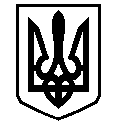 ВАСИЛІВСЬКА МІСЬКА РАДА ЗАПОРІЗЬКОЇ ОБЛАСТІР О З П О Р Я Д Ж Е Н Н ЯМІСЬКОГО ГОЛОВИ 28 серпня 2021									№ 168Про створення робочої групиз виявлення проблемних питаньжиттєдіяльності на території Василівської міської ради      Відповідно до статті 42 Закону України «Про місцеве самоврядування в Україні» та з метою контролю з розгляду проблемних питань життєдіяльності на території Василівської міської ради,ЗОБОВ’ЯЗУЮ:Створити робочу групу з виявлення проблемних питань життєдіяльності на території Василівської міської ради (далі – робоча група) у складі:Членам робочої групи,  відповідно до затверджених посадових інструкцій: 2.1  проводити постійне обстеження території громади з метою виявлення та вирішення проблемних питань життєдіяльності на території Василівської міської ради;2.2  забезпечити інформування міського голови та заступників міського голови про результати проведених обстежень території Василівської міської ради.3. Контроль за виконанням розпорядження покласти на заступника міського голови з питань діяльності виконавчих органів ради Олександра БОНДАРЕНКА.Міський голова			                                                      Сергій КАЛІМАНБОНДАРЕНКО Олександрзаступник міського голови з питань діяльності виконавчих органів ради;ГОРБАНЬ Оленастароста Скельківського             старостинського      округу;ЗОЛОТАРЕНКО Олександрстароста  Кам’янського старостинського округу;СТАРОДУБОВ Олександрстароста Підгірненьского старостинського округу;ЯВОРСЬКИЙ Сергійстароста Верхньокриничанського старостинського округу;РУМ’ЯНЦЕВА Іннаначальник відділу земельних ресурсів апарату міської ради;ФІЛІПЕНКО Олексійначальник відділу житлово-комунального господарства, благоустрою та цивільного захисту апарату міської ради;ФІСУН Олександрголовний спеціаліст відділу житлово-комунального господарства, благоустрою та цивільного захисту апарату міської ради;КРАТ Євгенголовний спеціаліст-юрисконсульт відділу юридичного забезпечення, власності та персоналу апарату міської ради;БЕРКЕТА Світланаголовний спеціаліст відділу економічного, агропромислового розвитку, інвестицій те регуляторної діяльності апарату міської ради;СЕРГІЙКО Максимголовний спеціаліст відділу містобудування та архітектури міської ради;КЛОЧКОВ Георгій тимчасово виконуючий обов’язки заступника начальника поліції сектору превенції Василівського районного управління поліції ГУНП в Запорізькій області (за згодою).